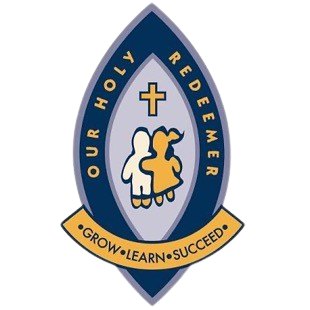 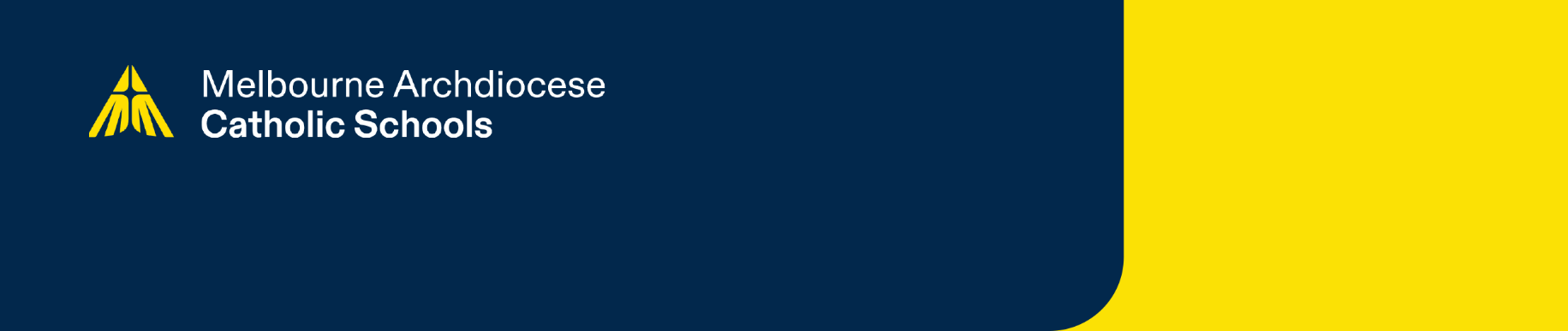 Our Holy Redeemer is a school which operates with the consent of the Catholic Archbishop of Melbourne and is owned, operated and governed by Melbourne Archdiocese Catholic Schools Ltd (MACS). This Code of Code is created with reference to Our Holy Redeemer Enrolment Policy and Our Holy Redeemer Enrolment Agreement. Parents/Guardians/Carers are expected to read, sign, and comply with the Code of Conduct for the student’s enrolment to be accepted.  PurposeOur Holy Redeemer is committed to ensuring a respectful learning environment that is safe, positive, and supportive for all students, staff and visitors of the school.It is the intention of [school name] to provide clear guidelines to all parents and visitors regarding the conduct expected of them while in a school environment, engaging in school-related activities or representing the school. Parents/guardians/carers and visitors are expected to uphold the school’s core values at all times.ScopeThis Code of Conduct applies to all Our Holy Redeemer parents, guardians, carers and visitors to the school and school related places. The application of this code is not limited to the school site and school hours. It extends to all school-related activities and events (including, but not limited to: school fetes, camps or sporting events, online activity, etc.) and when visiting or representing the school. PrinciplesThis Code of Conduct is based on the following principles that everyone at Our Holy Redeemer:has the right to be safe,has the right to be treated with respect and be valued even in disagreement,has the right to participate within a secure environment without interference, intimidation, harassment, bullying, discrimination or any harmful, threatening or abusive behaviour,is encouraged to be respectful, polite, courteous and considerate of others,has the right to be supported and challenged as ongoing learners.Expected conduct and bearing of all parents / guardians / carersIt is expected that every parent/guardian/carer will:uphold the school’s core beliefs and values,behave in a manner that does not endanger the health, safety and wellbeing of themselves or others,abide by all health and safety rules and procedures operating within the school and other locations at which they may visit while representing the school,ensure that their actions do not bring the school into disrepute,respect school staff and accept their authority and direction within the exercise of their duties at the school,observe all school rules as required,strictly adhere to the school’s policies and procedures as required,behave with respect, courtesy, and consideration for others,refrain from all forms of bullying and harassment,refrain from any form of verbal insult or abuse and from any form of physical abuse or intimidation,refrain from activities, conduct or communication that would reasonably be seen to undermine the reputation of the school, employees or students of the school, including activities on social media,respect school property and the property of staff, contractors, volunteers and other studentsnot be intoxicated by alcohol or under the influence of illicit drugs or other substances harmful to health while visiting the school site, attending school functions or engaging in school-based activities,respect school staff and accept their authority and direction within the exercise of their duties at the school,use the school’s Complaints Handling Policy to seek resolution for any problems that arise and accept the school’s procedures for handling matters of complaint.Unacceptable conductUnacceptable conduct includes, but is not limited to:touching, handling, pushing or otherwise physically or sexually engaging with students, children or others in a manner which is not appropriate and may endanger the health, safety and wellbeing of that person,any form of physical or verbal violence including fighting, assault or threats of violence or behaviour that is otherwise harmful, threatening or abusive, approaching a child that is not your own with a view to disciplining that child for their behaviour. Such matters are only to be dealt with by school staff,approaching other school parents to resolve issues arising between students at school. Such matters should be referred to school staff,any form of cyber bullying or cyber abuse that is directed towards the school, staff members, students or parents or any member connected to the school,any form of threatening language, gestures or conductlanguage or conduct which is harmful, threatening, abusive or likely to offend, harass, bully or unfairly discriminate against any student, employee, contractor, volunteer or other person,corresponding or communicating with school staff in a manner which is unreasonable (including for example, via email or app’s) in terms of the frequency or volume of communications, or the nature or tone of such communications,theft, fraud or misuse of school resources,the use of inappropriate or profane words or gestures and images,visiting school, attending social, sporting or other functions while intoxicated by alcohol or under the influence of illicit drugs or other substances harmful to health,smoking on the school premises or within the immediate environs of the school,claiming to represent the school in any matter without explicit permission from the school principal to do so.Breach of the code of conductParents/guardians/carers are, as a condition of enrolment, expected to read, sign, and comply with the [insert school name] Enrolment Agreement, Our Holy Redeemer Parent/Guardian/Carer Code of Conduct (Code of Conduct), and relevant school policies.Parents/guardians/carers who breach this Code of Conduct or Enrolment Agreement will be contacted by the principal. Appropriate action, which may include limiting and reducing access to school grounds, attending school functions or school-based activities or, setting mandatory parameters around methods and timing of communication, or imposing an Immediate or Ongoing School Community Safety Order is at the discretion of the principal and other authorised persons. Should any parent/guardian/carer: repeatedly breach the terms of the Agreement, Code of Conduct, and/or relevant school policies (after the parent/guardian/carer or the family collectively, has been warned that any further breach may result in a termination of enrolment); or engage in conduct on a single occasion which constitutes a serious breach of the Code of Conduct and/or relevant school policies (involving for example, conduct which poses a serious risk to staff or student health and safety), the circumstances may result in a termination of their child’s enrolment.A termination of enrolment may also occur where any parent/guardian/carer has engaged in conduct on a single occasion which constitutes a serious breach of the Parent / Guardian / Carer Code of Conduct and/or relevant school policies (involving for example, conduct which poses a serious risk to staff or student health and safety.) In these circumstances, it will not be necessary for a warning to be given before consideration is given to termination of enrolment.A decision to withdraw or terminate the enrolment of a student may only be made by the Director, Learning and Regional Services upon consideration of the following:the view of the principal of the schoolan objective assessment of all presenting circumstances, including the nature and gravity of the conduct and whether any previous warnings have been provided to the parent/guardian/carer  the principles of procedural fairness are followed in the decision-making process, including an opportunity for the student and their family/guardians/carers to be heard, all relevant information considered.Before any final decision as to termination of enrolment is made, the student’s family will be provided with an opportunity to comment on and/or provide any relevant information for consideration in this regard.In accordance with applicable legislation and the school’s Child Safety and Wellbeing Policy, the police and/or ‘Families and Children’s Services’ within the Department of Families, Fairness and Housing (DFFH), Commission for Children and Young People (CCYP), and/or any other relevant bodies will be informed of any unlawful breaches of this code.Policy information table Parent / guardian / carer code of conduct Parent / guardian / carer code of conduct Parent / guardian / carer code of conductParent 1/Guardian 1/ Carer 1nameParent 1/Guardian 1/ Carer 1 signatureDateParent 2/ Guardian 2/ Carer 2 nameParent 2/Guardian 2/ Carer 2 signatureDateResponsible director Director, Learning and Regional ServicesPolicy ownerGeneral Manager, Learning DiversityApproving authorityExecutive DirectorAssigned board committeeEducation Strategy and PolicyApproval date10 May 2025Risk ratingHighDate of next reviewMay 2025Publication detailsCEVN, school websitePOLICY DATABASE INFORMATION POLICY DATABASE INFORMATION Assigned FrameworkEnrolment of StudentsRelated documentsEnrolment PolicyEnrolment AgreementEnrolment FormStudent Code of ConductSuperseded documentsParent Guardian Carer Code of Conduct – v2.0 – 2022New policy